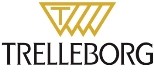 Farnborough International AirshowFarnborough International Exhibition & Conference Centre, EnglandJuly 18 to 22, 2022Stand number 41145 and chalet C117Press Release 	                                                                                                  May 2022Trelleborg Supports the Future of Transportation at Farnborough International AirshowTrelleborg Sealing Solutions will exhibit advanced polymer solutions for aerospace and urban air mobility applications at Farnborough International Airshow in Farnborough, England on stand number 41145 and chalet C117, July 18 to 22, 2022. Recognizing the increasing demand for solutions that support the move to green transportation, Trelleborg experts will demonstrate a wide range of technologies for both aerospace and urban air mobility (UAM) vehicles, which facilitate this.Torben Andersen, Director Aerospace Segment at Trelleborg Sealing Solutions, says: “Trelleborg Sealing Solutions has decades of knowledge and experience in sealing in aerospace, automotive and industrial industries globally, and we are a leader in eMobility applications. We are already using our experience, expertise, and position in aerospace and other industries to support the development of innovative solutions for green transportation. “We can supply a solution for virtually all sealing challenges. Our portfolio of products and materials is optimized to work in severe weather and extreme temperatures, provides outstanding resistance to harsh chemicals such as de-icing fluids, and can be fitted to any type of aircraft or UAM vehicle.”During the five-day event, attendees can learn about Trelleborg’s specialist sealing technologies for cabins and interiors, airframes and structures, energy management systems, propulsion, controls, and actuation, with technical experts on hand to discuss individual application requirements. Trelleborg manufactures a range of components for functional and aesthetic interior aerospace applications such as storage bins, light fittings, and air conditioning nozzles and bezels. Materials are approved to all international smoke and toxicity standards and available in a range of standard and custom profiles. FDA-approved O-Rings are suitable for applications where seals will come into contact with food or drinking water. Advanced extrusion technology is utilized for seat tracks, rub strips and gap seals, with materials color-matched to cabin interiors. Trelleborg’s airframe seals are typically used for aerodynamic sealing of doors, windows, canopies, hatches, and panels. Seals are reinforced to provide the load, deformation and wear properties required for variable working conditions in both static or semi-static applications. They offer low friction, good abrasion resistance characteristics, high flexibility, and long life, and can be combined with composite or metal structures to limit part count and ease installation.To support the reliable function of high-performance electrical systems in UAM vehicles, Trelleborg has engineered solutions that provide an electromagnetic shield, spark resistance and protection from multiple environmental factors. In addition, custom sealing solutions for high-voltage batteries allow for inexpensive, fully automated assembly and simplified disassembly if the battery requires maintenance. Trelleborg’s thermal management seals prevent bleed air from escaping the ducts used in numerous applications, such as bleed valves, anti-icing systems, and air conditioning systems.To find out more about Trelleborg’s solutions for aerospace, go to: https://www.trelleborg.com/en/seals/your-industry/aerospace About Farnborough International AirshowHeld over five days, visitors will get the opportunity to discover the latest pioneering technology and engineering, announce historic partnerships, build connections and work towards the cumulative sustainable aerospace vision as an industry. https://www.farnboroughairshow.com/ -ENDS-For more information, please contact:

Sophie Hudson
Tel: +44 (0) 7817 093930
Email: sophie.hudson@trelleborg.comAbout Trelleborg Sealing Solutions and Trelleborg GroupTrelleborg Sealing Solutions is one of the world’s leading developers, manufacturers and suppliers of precision seals, bearings and custom-molded polymer components. It focuses on meeting the most demanding needs of aerospace, automotive and general industrial customers. Its network extends to over 25 production facilities and more than 50 Customer Solution Centers globally. The business area accelerates the progress of its customers through outstanding local support, an unrivalled product range including patented products and proprietary materials, a portfolio of established brands, unique process offerings, its ServicePLUS value chain solution and ‘Ease of Doing Business’ philosophy.www.trelleborg.com/sealsTrelleborg is a world leader in engineered polymer solutions that seal, damp and protect critical applications in demanding environments. Its innovative solutions accelerate performance for customers in a sustainable way. The Trelleborg Group has annual sales of about SEK 34 billion (EUR 3.34 billion, USD 3.95 billion) and operations in about 50 countries. The Group comprises three business areas: Trelleborg Industrial Solutions, Trelleborg Sealing Solutions and Trelleborg Wheel Systems. The Trelleborg share has been listed on the Stock Exchange since 1964 and is listed on Nasdaq Stockholm, Large Cap. www.trelleborg.com. 